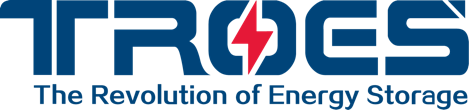 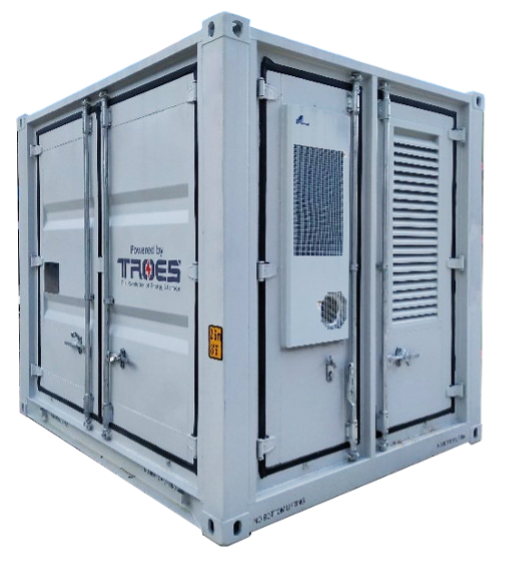 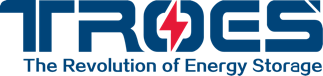 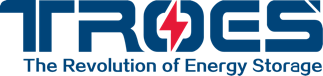 ModelTC--EnclosureNEMA 3R equivalent(Outdoor Container)Dimensions3(L x W x H)3050 x 2438 x 2591mmPCS Dimensions(L x W x H) x  x  mmNumber of Enclosures#  for Battery +#  for PCSOperating Temperature-20OC to 45OCSystem Weight kgHVACOptionalFire Suppression SystemAdvanced Features (Optional)Ultra-low temperature;Off-Gas detector etc;Battery TechnologyLithium-ion / LFPBattery Efficiency%Max C-Rate (charge/discharge)C / CDC Rated Current ADC Voltage VDC Voltage Operation Range V –  VInstalled Capacity kWhUsable Capacity kWhRated AC Power kWAuxiliary AC VoltageV,  PhaseAC Rated CurrentANominal AC Frequency50 / 60Hz (configurable)Integrated Microgrid Control FunctionMiControlTM； Other functionsNetworkTCP/MODBUS/RS485Safety & Grid Interface CertificationsUL1741, UL1973, UN38.3